Legacy Christian Academy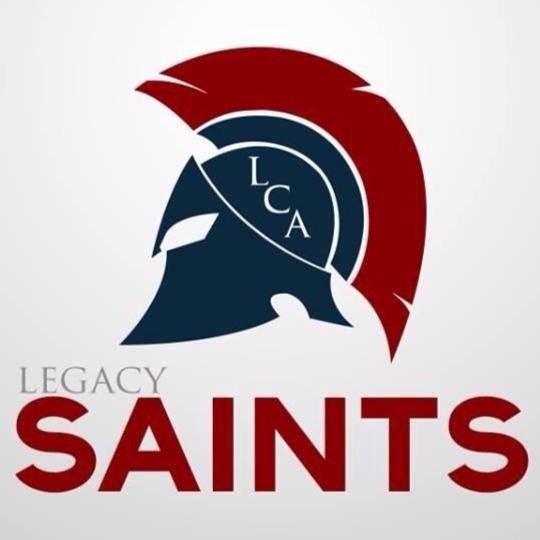 Intern Evaluation FormStudent: _______________________________________ Evaluated By:_____________________ Date: ________SCALE:  	1 = UNACCEPTABLE    2 = NEEDS IMPROVEMENT   3 = SATISFACTORY	 4 = VERY GOOD   5 = SUPERIORPunctuality (Beginning of day? Breaks?)			1	2	3	4	5Comments:Motivation (Energetic? Take Initiative?)			1	2	3	4	5Comments:Attitude Toward Tasks (Responsible? Eager to Serve?)		1	2	3	4	5Comments:Attitude Toward Supervisor (Respectful? Cooperative?)	1	2	3	4	5Comments:Quality of Work (Neat? Organized? Thoughtful?)		1	2	3	4	5Comments:Quantity of Work (Meet your expectations?)			1	2	3	4	5Comments:Overall Performance						1	2	3	4	5Comments:Would you be willing to work with CCS again next year with our Internship Program?_____Yes, we would be willing.                        ______ No, we would not be interestedThank you for completing this evaluation!  Please mail, scan, or fax (540-508-2985) his form to the school by April 3, 2023.